Cuentos de Andersenhttp://www.ciudadseva.com/textos/cuentos/euro/andersen/hca.htmhttp://es.wikipedia.org/wiki/Hans_Christian_Andersen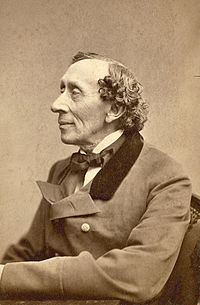 Hans Christian Andersen nació en Odense, Dinamarca, el 2 de abril de 1805. Su familia era pobre y humilde. Con 14 años parte solo, casi sin medios, a Copenhague con la idea de probar suerte en el Teatro, su gran pasión junto a los libros y las historietas. Tras tres largos años de penuria tuvo la suerte de que se cruzara en su camino el canciller Jonas Collin, el cual dándose cuenta de su talento le envía a una escuela de Slagelse para que reciba una instrucción formal. Según palabras del propio Andersen, los años pasados en esta escuela fueron los más sombríos de su vida. Es en esta época cuando escribe su primera obra; En 1827 imprime de forma anónima El niño moribundo. Desde entonces comienza a cosechar éxitos literarios; sus poemas se publican en algunos de los principales diarios de la época y presenta su primer trabajo en prosa - Caminata desde el canal de Holinen hasta la punta oriental de Amager- y su primera obra de teatro ý Amor en la torre de San Nicolás. Entre 1833 y 1834 visita Francia e Italia. En 1835 publica el primer fascículo de los Cuentos de hadas, contados para los niños . Tan grande es la aceptación que tienen los cuentos que a esta primera colección siguen otras muchas, casi una por año, con obras tan conocidas como La sirenita, La pequeña vendedora de fósforos, Pulgarcita, El Patito Feo o La Reina de las Nieves. Sin duda, sus cuentos, traducidos a más de 120 idiomas, han dado a Hans Christian Andersen una fama universal entre niños y adultos.Le encantaba viajar y cuando visitaba un país nuevo solía escribir un relato del viaje. Durante 1862 y 1863 realiza un viaje a España, publicando con posterioridad el relato de su recorrido en: I Spanien ( En España ). En 1867 es nombrado Hijo Predilecto y Ciudadano Honorario de su ciudad natal. Su sexta y última novela, Pedro el afortunado, la escribe en 1871. En 1872, publica la última entrega de sus cuentos de hadas. Reconocido y admirado mundialmente murió el 4 de agosto de 1875. A su funeral, celebrado el 11 de Agosto acudió el Rey de Dinamarca.Los cuentos de AndersenSus cuentos, dedicados a niños, resultan también atractivos para los adultos por el sentido moral y filosófico que se esconde tras cada historieta. Algunos temas son recurrentes en los cuentos de Andersen: Así, el tema de la muerte está presente en muchos de sus escritos. No la presenta como algo negativo sino como una continuación de la vida o una liberación. Aparece en La pequeña vendedora de fósforos (1845) , Bajo el sauce (1853) , o en Anne-Lisbeth (1859). Con frecuencia, en las obras de Andersen, los personajes tenían que elegir entre la razón o el sentimiento. Este tema puede encontrarse en La Reina de las Nieves (1844) , No servía para nada (1853) o La Pequeña Ondine . Varias veces ha recurrido también este escritor danés a presentarnos personajes incómodos con el mundo que les ha tocado vivir. El patito feo (1842), La Pequeña Ondine (1835) o La Dríade (1868) son buenos ejemplos de ello. Los protagonistas de algunas de sus obras parecen haberse perfilado a imagen y semejanza de su creador. Andersen, que provenía de una familia sin recursos ni posibilidades y logró convertirse en un escritor de enorme éxito y reconocimiento, creó diferentes personajes que inicialmente no tenían ninguna posibilidad de éxito y a los que, con posterioridad, sonrió la suerte. En obras como Le briquet (1835) o Hans le balourd (1855) podemos verlo. A Andersen también le gustaba contar la historia de una vida, humana, animal o vegetal. Era incluso capaz de dar vida, lenguaje y sentimiento a un objeto. En sus escritos la mujer ocupa un lugar preponderante, no encontrando en ocasiones rastro de presencia masculina en todo el cuento. Con frecuencia los papeles protagonistas los ocupan personajes femeninos e incluso muchas veces, los animales son hembra. En sus cuentos, Andersen es sensible a la belleza, sabiendo otorgársela de manera exquisita a los personajes y a las cosas que describe. La naturaleza y los paisajes son descritos de forma poética y precisa. Es fácil encontrar en sus cuentos momentos en que objetos mágicos son capaces de cambiar la vida de los personajes a mejor (Le briquet) , pero también a peor (Los zuecos de la felicidad ; Las zapatillas rojas) . Como danés que fue, Andersen, recurrió con frecuencia a personajes propios del folklore de su país: duendes, trolls, hadas, brujas, elfos, driandes están presentes en sus obras, aunque también son fuentes de inspiración para él las creencias y leyendas de los países nórdicos que visitaCuento 1  El duendecillo y la mujer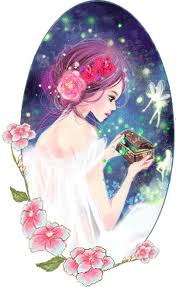 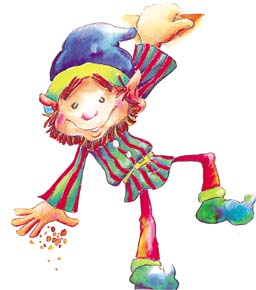     Al duende lo conoces, pero, ¿y a la mujer del jardinero? Era muy leída, se sabía versos de memoria, incluso era capaz de escribir algunos sin gran dificultad; sólo las rimas, el «remache», como ella decía, le costaba un regular esfuerzo. Tenía dotes de escritora y de oradora; habría sido un buen señor rector o, cuando menos, una buena señora rectora.    -Es hermosa la Tierra en su ropaje dominguero -había dicho, expresando luego este pensamiento revestido de bellas palabras y «remachándolas», es decir, componiendo una canción edificante, bella y larga.     El señor seminarista Kisserup -aunque el nombre no hace al caso- era primo suyo, y acertó a encontrarse de visita en casa de la familia del jardinero. Escuchó su poesía y la encontró buena, excelente incluso, según dijo.   -¡Tiene usted talento, señora! -añadió.    -¡No diga sandeces! -atajó el jardinero-. No le meta esas tonterías en la cabeza. Una mujer no necesita talento. Lo que le hace falta es cuerpo, un cuerpo sano y dispuesto, y saber atender a sus pucheros, para que no se quemen las papillas.    -El sabor a quemado lo quito con carbón -respondió la mujer-, y, cuando tú estás enfurruñado, lo arreglo con un besito. Creería una que no piensas sino en coles y patatas, y, sin embargo, bien te gustan las flores. Y le dio un beso.    -¡Las flores son el espíritu! -añadió.    -Atiende a tu cocina -gruñó él, dirigiéndose al jardín, que era el puchero de su incumbencia.      Entretanto, el seminarista tomó asiento junto a la señora y se puso a charlar con ella. Sobre su lema «Es hermosa la Tierra» pronunció una especie de sermón muy bien compuesto.     -La Tierra es hermosa, sometedla a su poder, se nos ha dicho, y nosotros nos hicimos señores de ella. Uno lo es por el espíritu, otro por el cuerpo; uno fue puesto en el mundo como signo de admiración, otro como guión mayor, y cada uno puede preguntarse: ¿cuál es mi destino? Éste será obispo, aquél será sólo un pobre seminarista, pero todo está sabiamente dispuesto. La Tierra es hermosa, y siempre lleva su ropaje dominguero. Su poesía hace pensar, y está llena de sentimiento y de geografía.    -Tiene usted ingenio, señor Kisserup -respondió la mujer-. Mucho ingenio, se lo aseguro. Hablando con usted, veo más claro en mí misma.     Y siguieron tratando de cosas bellas y virtuosas. Pero en la cocina había también alguien que hablaba; era el duendecillo, el duendecillo vestido de gris, con su gorrito rojo. Ya lo conoces.   Pues el duendecillo estaba en la cocina vigilando el puchero; hablaba, pero nadie lo atendía, excepto el gato negro, el «ladrón de nata», como lo llamaba la mujer.    El duendecillo estaba enojado con la señora porque -bien lo sabía él- no creía en su existencia. Es verdad que nunca lo había visto, pero, dada su vasta erudición, no tenía disculpa que no supiera que él estaba allí y no le mostrara una cierta deferencia. Jamás se le ocurrió ponerle, en Nochebuena, una buena cucharada de sabrosas papillas, homenaje que todos sus antecesores habían recibido, incluso de mujeres privadas de toda cultura. Las papillas habían quedado en mantequilla y nata. Al gato se le hacía la boca agua sólo de oírlo.    -Me llama una entelequia -dijo el duendecillo-, lo cual no me cabe en la cabeza. ¡Me niega, simplemente! Ya lo había oído antes, y ahora he tenido que escucharlo otra vez. Allí está charlando con ese calzonazos de seminarista. Yo estoy con el marido: «¡Atiende a tu puchero!». ¡Pero quiá! ¡Voy a hacer que se queme la comida!    Y el duendecillo se puso a soplar en el fuego, que se reavivó y empezó a chisporrotear. ¡Surterurre-rup! La olla hierve que te hierve.   -Ahora voy al dormitorio a hacer agujeros en los calcetines del padre -continuó el duendecillo-. Haré uno grande en los dedos y otro en el talón; eso le dará que zurcir, siempre que sus poesías le dejen tiempo para eso. ¡Poetisa, poetiza de una vez las medias del padre!   El gato estornudó; se había resfriado, a pesar de su buen abrigo de piel.    -He abierto la puerta de la despensa -dijo el duendecillo-. Hay allí nata cocida, espesa como gachas. Si no la quieres, me la como yo.    -Puesto que, sea como fuere, me voy a llevar la culpa y los palos -dijo el gato mejor será que la saboree yo.     -Primero la dulce nata, luego los amargos palos -contestó el duendecillo-. Pero ahora me voy al cuarto del seminarista, a colgarle los tirantes del espejo y a meterle los calcetines en la jofaina; creerá que el ponche era demasiado fuerte y que se le subió a la cabeza. Esta noche me estuve sentado en la pila de leña, al lado de la perrera; me gusta fastidiar al perro.    Dejé colgar las piernas y venga balancearlas, y el mastín no podía alcanzarlas, aunque saltaba con todas sus fuerzas.  Aquello lo sacaba de quicio, y venga ladrar y más ladrar, y yo venga balancearme; se armó un ruido infernal. Despertamos al seminarista, el cual se levantó tres veces, asomándose a la ventana a ver qué ocurría, pero no vio nada, a pesar de que llevaba puestas las gafas; siempre duerme con gafas.    -Di «¡miau!» si viene la mujer -interrumpióle el gato- Oigo mal hoy, estoy enfermo.     -Te regalaste demasiado -replicó el duendecillo-. Vete al plato y saca el vientre de penas. Pero ten cuidado de secarte los bigotes, no se te vaya a quedar nata pegada en ellos. Anda, vete, yo vigilaré.    Y el duendecillo se quedó en la puerta, que estaba entornada; aparte la mujer y el seminarista, no había nadie en el cuarto. Hablaban acerca de lo que, según expresara el estudiante con tanta elegancia, en toda economía doméstica debería estar por encima de ollas y cazuelas: los dones espirituales.   -Señor Kisserup -dijo la mujer -, ya que se presenta la oportunidad, voy a enseñarle algo que no he mostrado a ningún alma viviente, y mucho menos a mi marido: mis ensayos poéticos, mis pequeños versos, aunque hay algunos bastante largos. Los he llamado «Confidencias de una dueña honesta». ¡Doy tanto valor a las palabras castizas de nuestra lengua!     -Hay que dárselo -replicó el seminarista-. Es necesario desterrar de nuestro idioma todos los extranjerismos.     -Siempre lo hago -afirmó la mujer-. Jamás digo «merengue» ni «tallarines», sino «rosquilla espumosa» y «pasta de sopa en cintas». Y así diciendo, sacó del cajón un cuaderno de reluciente cubierta verde, con dos manchurrones de tinta.     -Es un libro muy grave y melancólico -dijo-. Tengo cierta inclinación a lo triste. Aquí encontrará «El suspiro en la noche», «Mi ocaso» y «Cuando me casé con Clemente», es decir, mi marido. Todo esto puede usted saltarlo, aunque está hondamente sentido y pensado. La mejor composición es la titulada «Los deberes del ama de casa»; toda ella impregnada de tristeza, pues me abandono a mis inclinaciones. Una sola poesía tiene carácter jocoso; hay en ella algunos pensamientos alegres, de esos que de vez en cuando se le ocurren a uno; pensamientos sobre -no se ría usted- la condición de una poetisa. Sólo la conocemos yo, mi cajón, y ahora usted, señor Kisserup.    Amo la Poesía, se adueña de mí, me hostiga, me domina, me gobierna. Lo he dicho bajo el título «El duendecillo». Seguramente usted conoce la antigua superstición campesina del duendecillo, que hace de las suyas en las casas. Pues imaginé que la casa era yo, y que la Poesía, las impresiones que siento, eran el duendecillo, el espíritu que la rige. En esta composición he cantado el poder y la grandeza de este personaje, pero debe usted prometerme solemnemente que no lo revelará a mi marido ni a nadie. Lea en voz alta para que yo pueda oírla, suponiendo que pueda descifrar mi escritura.    Y el seminarista leyó y la mujer escuchó, y escuchó también el duendecillo.    Estaba al acecho, como bien sabes, y acababa de deslizarse en la habitación cuando el seminarista leyó en alta voz el título.    -¡Esto va para mí! -dijo-. ¿Qué debe haber escrito sobre mi persona? La voy a fastidiar. Le quitaré los huevos y los polluelos, y haré correr a la ternera hasta que se le quede en los huesos. ¡Se acordará de mí, ama de casa!    Y aguzó el oído, prestando toda su atención; pero cuanto más oía de las excelencias y el poder del duendecillo, de su dominio sobre la mujer - y ten en cuenta que al decir duendecillo ella entendía la Poesía, mientras aquél se atenía al sentido literal del título -, tanto más se sonreía el minúsculo personaje. Sus ojos centelleaban de gozo, en las comisuras de su boca se dibujaba una sonrisa, se levantaba sobre los talones y las puntas de los pies, tanto que creció una pulgada. Estaba encantado de lo que se decía acerca del duendecillo.   -Verdaderamente, esta señora tiene ingenio y cultura. ¡Qué mal la había juzgado! Me ha inmortalizado en sus «Confidencias»; irá a parar a la imprenta y correré en boca de la gente. Desde hoy no dejaré que el gato se zampe la nata; me la reservo para mí. Uno bebe menos que dos, y esto es siempre un ahorro, un ahorro que voy a introducir, aparte que respetaré a la señora.    -Es exactamente como los hombres este duende -observó el viejo gato-. Ha bastado una palabra zalamera de la señora, una sola, para hacerle cambiar de opinión. ¡Qué taimada es nuestra señora! Y no es que la señora fuera taimada, sino que el duende era como, son los seres humanos.    Si no entiendes este cuento, dímelo. Pero guárdate de preguntar al duendecillo y a la señora2 . El hombre de Nieve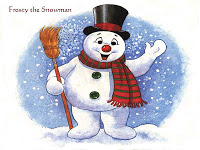     Cómo cruje dentro de mi cuerpo! ¡Realmente hace un frío delicioso! -exclamó el hombre de nieve-. ¡Es bien verdad que el viento cortante puede infundir vida en uno! ¿Y dónde está aquel abrasador que mira con su ojo enorme?    Se refería al Sol, que en aquel momento se ponía.    -¡No me hará parpadear! Todavía aguanto firmes mis terrones.    Le servían de ojos dos pedazos triangulares de teja. La boca era un trozo de un rastrillo viejo; por eso tenía dientes.     Había nacido entre los hurras de los chiquillos, saludado con el sonar de cascabeles y el chasquear de látigos de los trineos.    Acabó de ocultarse el sol, salió la Luna, una Luna llena, redonda y grande, clara y hermosa en el aire azul.     -Otra vez ahí, y ahora sale por el otro lado -dijo el hombre de nieve. Creía que era el sol que volvía a aparecer-. Le hice perder las ganas de mirarme con su ojo desencajado. Que cuelgue ahora allá arriba enviando la luz suficiente para que yo pueda verme. Sólo quisiera saber la forma de moverme de mi sitio; me gustaría darme un paseo. Sobre todo, patinar sobre el hielo, como vi que hacían los niños. Pero en cuestión de andar soy un zoquete.    -¡Fuera, fuera! -ladró el viejo mastín. Se había vuelto algo ronco desde que no era perro de interior y no podía tumbarse junto a la estufa-. ¡Ya te enseñará el sol a correr! El año pasado vi cómo lo hacía con tu antecesor. ¡Fuera, fuera, todos fuera!    -No te entiendo, camarada -dijo el hombre de nieve-. ¿Es acaso aquél de allá arriba el que tiene que enseñarme a correr?    Se refería a la luna.    -La verdad es que corría, mientras yo lo miraba fijamente, y ahora vuelve a acercarse desde otra dirección.     -¡Tú qué sabes! -replicó el mastín-. No es de extrañar, pues hace tan poco que te amasaron. Aquello que ves allá es la Luna, y lo que se puso era el Sol. Mañana por la mañana volverá, y seguramente te enseñará a bajar corriendo hasta el foso de la muralla. Pronto va a cambiar el tiempo. Lo intuyo por lo que me duele la pata izquierda de detrás. Tendremos cambio.    «No lo entiendo -dijo para sí el hombre de nieve-, pero tengo el presentimiento de que insinúa algo desagradable. Algo me dice que aquel que me miraba tan fijamente y se marchó, al que él llama Sol, no es un amigo de quien pueda fiarme».    -¡Fuera, fuera! -volvió a ladrar el mastín, y, dando tres vueltas como un trompo, se metió a dormir en la perrera.    Efectivamente, cambió el tiempo. Por la mañana, una niebla espesa, húmeda y pegajosa, cubría toda la región. Al amanecer empezó a soplar el viento, un viento helado; el frío calaba hasta los huesos, pero ¡qué maravilloso espectáculo en cuanto salió el sol! Todos los árboles y arbustos estaban cubiertos de escarcha; parecían un bosque de blancos corales. Se habría dicho que las ramas estaban revestidas de deslumbrantes flores blancas.    Las innúmeras ramillas, en verano invisibles por las hojas, destacaban ahora con toda precisión; era un encaje cegador, que brillaba en cada ramita. El abedul se movía a impulsos del viento; había vida en él, como la que en verano anima a los árboles. El espectáculo era de una magnificencia incomparable.    Y ¡cómo refulgía todo, cuando salió el sol! Parecía que hubiesen espolvoreado el paisaje con polvos de diamante, y que grandes piedras preciosas brillasen sobre la capa de nieve. El centelleo hacía pensar en innúmeras lucecitas ardientes, más blancas aún que la blanca nieve.    -¡Qué incomparable belleza! -exclamó una muchacha, que salió al jardín en compañía de un joven, y se detuvo junto al hombre de nieve, desde el cual la pareja se quedó contemplando los árboles rutilantes.    -Ni en verano es tan bello el espectáculo -dijo, con ojos radiantes.    -Y entonces no se tiene un personaje como éste -añadió el joven, señalando el hombre de nieve- ¡Maravilloso!     La muchacha sonrió, y, dirigiendo un gesto con la cabeza al muñeco, se puso a bailar con su compañero en la nieve, que crujía bajo sus pies como si pisaran almidón.    -¿Quiénes eran esos dos? -preguntó el hombre de nieve al perr -. Tú que eres más viejo que yo en la casa, ¿los conoces?    -Claro -respondió el mastín-. La de veces que ella me ha acariciado y me ha dado huesos. No le muerdo nunca.    -Pero, ¿qué hacen aquí? -preguntó el muñeco.    -Son novios -gruñó el can-. Se instalarán en una perrera a roer huesos. ¡Fuera, fuera!    -¿Son tan importantes como tú y como yo? -siguió inquiriendo el hombre de nieve.    -Son familia de los amos -explicó el perro-. Realmente saben bien pocas cosas los recién nacidos, a juzgar por ti. Yo soy viejo y tengo relaciones; conozco a todos los de la casa. Hubo un tiempo en que no tenía que estar encadenado a la intemperie. ¡Fuera, fuera!    -El frío es magnífico -respondió el hombre de nieve-. ¡Cuéntame, cuéntame! Pero no metas tanto ruido con la cadena, que me haces crujir.    -¡Fuera, fuera! -ladró el mastín-. Yo era un perrillo muy lindo, según decían. Entonces vivía en el interior del castillo, en una silla de terciopelo, o yacía sobre el regazo de la señora principal. Me besaban en el hocico y me secaban las patas con un pañuelo bordado. Me llamaban «guapísimo», «perrillo mono» y otras cosas. Pero luego pensaron que crecía demasiado, y me entregaron al ama de llaves. Fui a parar a la vivienda del sótano; desde ahí puedes verla, con el cuarto donde yo era dueño y señor, pues de verdad lo era en casa del ama.     Cierto que era más reducido que arriba, pero más cómodo; no me fastidiaban los niños arrastrándome de aquí para allá. Me daban de comer tan bien como arriba y en mayor cantidad. Tenía mi propio almohadón, y además había una estufa que, en esta época precisamente, era lo mejor del mundo. Me metía debajo de ella y desaparecía del todo. ¡Oh, cuántas veces sueño con ella todavía! ¡Fuera, fuera!    -¿Tan hermosa es una estufa? -preguntó el hombre de nieve ¿Se me parece?    -Es exactamente lo contrario de ti. Es negra como el carbón, y tiene un largo cuello con un cilindro de latón. Devora leña y vomita fuego por la boca. Da gusto estar a su lado, o encima o debajo; esparce un calor de lo más agradable. Desde donde estás puedes verla a través de la ventana.    El hombre de nieve echó una mirada y vio, en efecto, un objeto negro y brillante, con una campana de latón. El fuego se proyectaba hacia fuera, desde el suelo. El hombre experimentó una impresión rara; no era capaz de explicársela. Le sacudió el cuerpo algo que no conocía, pero que conocen muy bien todos los seres humanos que no son muñecos de nieve.    -¿Y por qué la abandonaste? -preguntó el hombre. Algo le decía que la estufa debía ser del sexo femenino-. ¿Cómo pudiste abandonar tan buena compañía?    -Me obligaron -dijo el perro-. Me echaron a la calle y me encadenaron. Había mordido en la pierna al señorito pequeño, porque me quitó un hueso que estaba royendo. ¡Pata por pata!, éste es mi lema. Pero lo tomaron a mal, y desde entonces me paso la vida preso aquí, y he perdido mi voz sonora. Fíjate en lo ronco que estoy: ¡fuera, fuera! Y ahí tienes el fin de la canción.    El hombre de nieve ya no lo escuchaba. Fija la mirada en la vivienda del ama de llaves, contemplaba la estufa sostenida sobre sus cuatro pies de hierro, tan voluntariosa como él mismo.    -¡Qué manera de crujir este cuerpo mío! -dijo-. ¿No me dejarán entrar? Es un deseo inocente, y nuestros deseos inocentes debieran verse cumplidos. Es mi mayor anhelo, el único que tengo; sería una injusticia que no se me permitiese satisfacerlo. Quiero entrar y apoyarme en ella, aunque tenga que romper la ventana.    -Nunca entrarás allí -dijo el mastín-. ¡Apañado estarías si lo hicieras! -Ya casi lo estoy -dijo el hombre-; creo que me derrumbo. El hombre de nieve permaneció en su lugar todo el día, mirando por la ventana. Al anochecer, el aposento se volvió aún más acogedor. La estufa brillaba suavemente, más de lo que pueden hacerlo la luna y el sol, con aquel brillo exclusivo de las estufas cuando tienen algo dentro. Cada vez que le abrían la puerta escupía una llama; tal era su costumbre. El blanco rostro del hombre de nieve quedaba entonces teñido de un rojo ardiente, y su pecho despedía también un brillo rojizo.    -¡No resisto más! -dijo-. ¡Qué bien le sienta eso de sacar la lengua!    La noche fue muy larga, pero al hombre no se lo pareció. La pasó absorto en dulces pensamientos, que se le helaron dando crujidos.    Por la madrugada, todas las ventanas del sótano estaban heladas, recubiertas de las más hermosas flores que nuestro hombre pudiera soñar; sólo que ocultaban la estufa. Los cristales no se deshelaban, y él no podía ver a su amada. Crujía y rechinaba; hacía un tiempo ideal para un hombre de nieve, y, sin embargo, el nuestro no estaba contento. Debería haberse sentido feliz, pero no lo era; sentía nostalgia de la estufa.    -Es una mala enfermedad para un hombre de nieve -dijo el perro-. También yo la padecí un tiempo, pero me curé. ¡Fuera, fuera! Ahora tendremos cambio de tiempo.    Y, efectivamente, así fue. Comenzó el deshielo.  El deshielo aumentaba, y el hombre de nieve decrecía. No decía nada ni se quejaba, y éste es el más elocuente síntoma de que se acerca el fin.   Una mañana se desplomó. En su lugar quedó un objeto parecido a un palo de escoba. Era lo que había servido de núcleo a los niños para construir el muñeco.     -Ahora comprendo su anhelo -dijo el perro mastín-. El hombre tenía un atizador en el cuerpo. De ahí venía su inquietud. Ahora la ha superado. ¡Fuera, fuera! Y poco después quedó también superado el invierno. -¡Fuera, fuera! -ladraba el perro; pero las chiquillas, en el patio, cantaban: Brota, asperilla, flor mensajera; 
cuelga, sauce, tus lanosos mitones; 
cuclillo, alondra, envíennos canciones; 
febrero, viene ya la primavera. 
Cantaré con ustedes 
y todos se unirán al jubiloso coro.
¡Baja ya de tu cielo, oh, sol de oro! 
¡Quién se acuerda hoy del hombre de nieve!3 El caracol y el rosal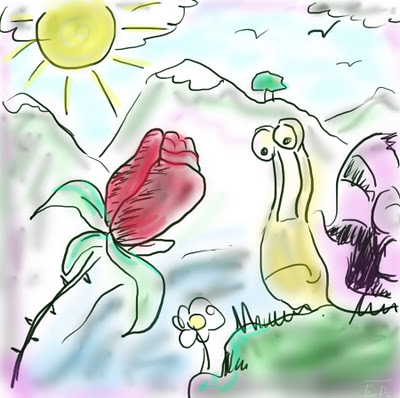    Había una vez una amplia llanura donde pastaban las ovejas y las vacas. Y del otro lado de la extensa pradera, se hallaba el hermoso jardín rodeado de avellanos.    El centro del jardín era dominado por un rosal totalmente cubierto de flores durante todo el año. Y allí, en ese aromático mundo de color, vivía un caracol, con todo lo que representaba su mundo, a cuestas, pues sobre sus espaldas llevaba su casa y sus pertenencias.   Y se hablaba a sí mismo sobre su momento de ser útil en la vida: -¡Paciencia! -decía el caracol-. Ya llegará mi hora. Haré mucho más que dar rosas o avellanas, muchísimo más que dar leche como las vacas y las ovejas.    -Esperamos mucho de ti -dijo el rosal-. ¿Podría saberse cuándo me enseñarás lo que eres capaz de hacer?    -Necesito tiempo para pensar -dijo el caracol-; ustedes siempre están de prisa. No, así no se preparan las sorpresas.     Un año más tarde el caracol se hallaba tomando el sol casi en el mismo sitio que antes, mientras el rosal se afanaba en echar capullos y mantener la lozanía de sus rosas, siempre frescas, siempre nuevas. El caracol sacó medio cuerpo afuera, estiró sus cuernecillos y los encogió de nuevo.    -Nada ha cambiado -dijo-. No se advierte el más insignificante progreso. El rosal sigue con sus rosas, y eso es todo lo que hace.    Pasó el verano y vino el otoño, y el rosal continuó dando capullos y rosas hasta que llegó la nieve. El tiempo se hizo húmedo y hosco. El rosal se inclinó hacia la tierra; el caracol se escondió bajo el suelo.    Luego comenzó una nueva estación, y las rosas salieron al aire y el caracol hizo lo mismo.    -Ahora ya eres un rosal viejo -dijo el caracol-. Pronto tendrás que ir pensando en morirte. Ya has dado al mundo cuanto tenías dentro de ti. Si era o no de mucho valor, es cosa que no he tenido tiempo de pensar con calma. Pero está claro que no has hecho nada por tu desarrollo interno, pues en ese caso tendrías frutos muy distintos que ofrecernos. ¿Qué dices a esto? Pronto no serás más que un palo seco... ¿Te das cuenta de lo que quiero decirte?    -Me asustas -dijo el rosal-. Nunca he pensado en ello.    -Claro, nunca te has molestado en pensar en nada. ¿Te preguntaste alguna vez por qué florecías y cómo florecías, por qué lo hacías de esa manera y de no de otra?     -No -contestó el caracol-. Florecía de puro contento, porque no podía evitarlo. ¡El sol era tan cálido, el aire tan refrescante!... Me bebía el límpido rocío y la lluvia generosa; respiraba, estaba vivo. De la tierra, allá abajo, me subía la fuerza, que descendía también sobre mí desde lo alto. Sentía una felicidad que era siempre nueva, profunda siempre, y así tenía que florecer sin remedio. Esa era mi vida; no podía hacer otra cosa.   -Tu vida fue demasiado fácil -dijo el caracol (Sin detenerse a observarse a sí mismo).    -Cierto -dijo el rosal-. Me lo daban todo. Pero tú tuviste más suerte aún. Tú eres una de esas criaturas que piensan mucho, uno de esos seres de gran inteligencia que se proponen asombrar al mundo algún día... algún día.... ¿Pero, ... de qué te sirve el pasar los años pensando sin hacer nada útil por el mundo?    -No, no, de ningún modo -dijo el caracol-. El mundo no existe para mí. ¿Qué tengo yo que ver con el mundo? Bastante es que me ocupe de mí mismo y en mí mismo.    -¿Pero no deberíamos todos dar a los demás lo mejor de nosotros, no deberíamos ofrecerles cuanto pudiéramos? Es cierto que no te he dado sino rosas; pero tú, en cambio, que posees tantos dones, ¿qué has dado tú al mundo? ¿Qué puedes darle?    -¿Darle? ¿Darle yo al mundo? Yo lo escupo. ¿Para qué sirve el mundo? No significa nada para mí. Anda, sigue cultivando tus rosas; es para lo único que sirves. Deja que los avellanos produzcan sus frutos, deja que las vacas y las ovejas den su leche; cada uno tiene su público, y yo también tengo el mío dentro de mí mismo. ¡Me recojo en mi interior, y en él voy a quedarme! El mundo no me interesa.    Y con estas palabras, el caracol se metió dentro de su casa y la selló.    -¡Qué pena! -dijo el rosal-. Yo no tengo modo de esconderme, por mucho que lo intente. Siempre he de volver otra vez, siempre he de mostrarme otra vez en mis rosas. Sus pétalos caen y los arrastra el viento, aunque cierta vez vi cómo una madre guardaba una de mis flores en su libro de oraciones, y cómo una bonita muchacha se prendía otra al pecho, y cómo un niño besaba otra en la primera alegría de su vida. Aquello me hizo bien, fue una verdadera bendición. Tales son mis recuerdos, mi vida.    Y el rosal continuó floreciendo en toda su inocencia, mientras el caracol dormía allá dentro de su casa. El mundo nada significaba para él.    Y pasaron los años. El caracol se había vuelto tierra en la tierra, y el rosal tierra en la tierra, y la memorable rosa del libro de oraciones había desaparecido... Pero en el jardín brotaban los rosales nuevos, y los nuevos caracoles seguían con la misma filosofía que aquél, se arrastraban dentro de sus casas y escupían al mundo, que no significaba nada para ellos.    Y a través del tiempo, la misma historia se continuó repitiendo... 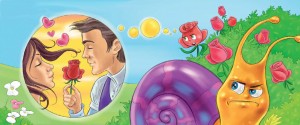 